Chateau RougeDianne BarndenFinished size – 71” x 87” NoteThis quilt is made up of 2 blocks, one pieced and one solid, both are equilateral triangles.Needs ListFABRICPieced Triangle block - 18 assorted 25cm strips x WOFSolid Triangle block - 14 assorted 25cm strips x WOFIf you are doing ‘scrappy’ (ie. stash busting!) refer to cutting instructions below for total strips required for each block.Binding - .7metre, not needed for classBacking - 5½ metres, not needed for classEQUIPMENTSewing machine, manual and usual sewing supplies. Rotary Cutter.Cutting Mat.Rulers. Long ruler 24”60º triangle ruler (8” or larger) – class samples were made using a Creative Grids 60 degree triangle. I will have some available on the day so no need to rush out and buy one.Pre class cutting - optionalPieced TrianglesFrom each 25cm strip of ‘pieced triangle fabric’ you will need to cut;4 strips @ 2” across the WOF (width of fabric) you will need a total of 70 strips.Solid TrianglesFrom each of the 14 fabrics for the solid triangles cut onestrip @ 8” x WOF (width of fabric) you will need a total of 14 strips.You may like to group your 2” strips together in sewing preference prior to class.  Put together in groups of 5 strips and pin together.Make 14 sets.  DO NOT SEW 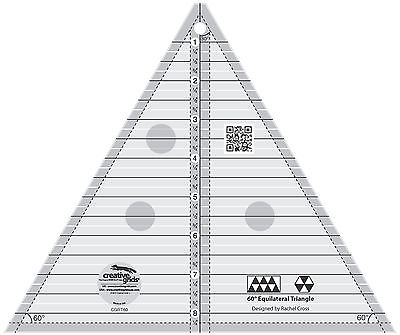 